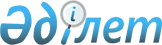 Абай аудандық мәслихатының 2018 жылғы 15 наурыздағы № 28/315 "Абай аудандық мәслихатының аппараты" мемлекеттік мекемесінің "Б" корпусы мемлекеттік әкімшілік қызметшілерінің қызметін бағалаудың әдістемесін бекіту туралы" шешіміне өзгерістер енгізу туралыҚарағанды облысы Абай аудандық мәслихатының 2022 жылғы 25 наурыздағы № 21/208 шешімі
      Абай аудандық мәслихаты ШЕШТІ:
      1. "Абай аудандық мәслихатының аппараты" мемлекеттік мекемесінің "Б" корпусы мемлекеттік әкімшілік қызметшілерінің қызметін бағалаудың әдістемесін бекіту туралы" Абай аудандық мәслихатының 2018 жылғы 15 наурыздағы № 28/315 (нормативтік құқықтық актілерді мемлекеттік тіркеу тізілімінде № 4673 болып тіркелген) шешіміне келесі өзгерістер енгізілсін:
      көрсетілген шешіммен бекітілген "Абай аудандық мәслихатының аппараты" мемлекеттік мекемесінің "Б" корпусы мемлекеттік әкімшілік қызметшілерінің қызметін бағалаудың әдістемесінде:
      5-тармақ келесі редакцияда жазылсын:
      "5. Бағалауды өткізу үшін "Б" корпусы қызметшісін мемлекеттік лауазымға тағайындау және мемлекеттік лауазымнан босату құқығы бар лауазымды тұлғамен (бұдан әрі – уәкілетті тұлға) персоналды басқару қызметінің (кадр қызметінің) (бұдан әрі – персоналды басқару қызметі) міндеттерін атқару жүктелген мәслихат аппаратының басшысы жұмыс органы болып табылатын Бағалау жөніндегі Комиссия (бұдан әрі – Комиссия) құрылады.
      Комиссия құрамы уәкілетті тұлғамен анықталады. Комиссия мүшелерінің саны 5 адамнан кем болмауы тиіс.";
      41 тармақ келесі редакцияда жазылсын:
      "41. "Б" корпусының қызметшісін бағалау нәтижелерімен таныстыру жазбаша нысанда жүзеге асырылады. Қызметші танысудан бас тартқан жағдайда, еркін нысанда акт жасалады, оған персоналды басқару қызметі және мемлекеттік органның басқа екі қызметшісі қол қояды.
      Бұл ретте танысудан бас тартқан қызметшілерге бағалау нәтижелері осы Әдістеменің 40-тармағында көрсетілген мерзімдерде мемлекеттік органдардың интранет-порталы және/немесе Мемлекеттік қызмет персоналы бойынша бірыңғай автоматтандырылған деректер базасы (ақпараттық жүйе) не электрондық құжат айналымы жүйесі арқылы жіберіледі.";
      42-тармақ алынып тасталсын.
      2. Осы шешім оның алғаш ресми жарияланған күнінен бастап күнтізбелік он күн өткен соң қолданысқа енгізіледі.
					© 2012. Қазақстан Республикасы Әділет министрлігінің «Қазақстан Республикасының Заңнама және құқықтық ақпарат институты» ШЖҚ РМК
				
      Абай аудандық мәслихатының хатшысы

Д. Сакенов
